TDF’s Gerhard Politz Instructor 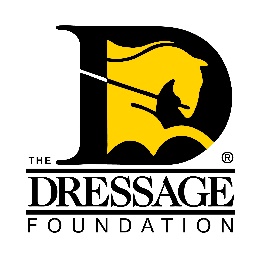 Education Fund for Young Adults

Grant ApplicationYou can use this form to gather and save your answers, but the online application found on our website must be completed and received by TDF’s office on or before the due date for your application to be considered.  Please contact us at (402) 434-8585 or info@dressagefoundation.org if you have questions.  Personal Information:Name:
Address:Phone: Email: Date of Birth:Age: (Grants are available for applicants ages 18-25 at the time of the application)Professional Information:Are you currently a dressage instructor/teacher?If yes, how many students do you have?What is the average age and skill level of your students?How much time do you devote to teaching?How long have you been teaching?How many horses do you currently have in training?How many horses do you currently ride each day?Who is your home trainer?List other trainers you have ridden with in the past few years and how often, including lessons, clinics, symposia, etc. 
Provide a summary of your recent dressage training and showing experience.  List names of horses ridden, level(s) ridden, awards received.
Who has influenced you the most, and why?USDF Instructor/Trainer Program Information:When and where do you plan to attend the USDF Instructor/Trainer Program?  Which portion of the Program will be presented?Which skills do you hope to improve by participating in the Program?Have you attended other USDF Instructor/Trainer Program workshops/testing?  If yes, were you a Participating Instructor, Participating Auditor, or Silent Auditor?
Do you plan to test for USDF Instructor Certification?  If yes, how soon?Financial Planning Information:What amount are you requesting from the Gerhard Politz Instructor Education Fund (Grants typically range from $500 - $1,500)? Provide a detailed budget for the workshop(s).  We do not anticipate that the Grant will cover all expenses incurred.  Please indicate to the Committee how you will handle the balance of these expenses.Video:Please submit a YouTube link of a recent riding video. The video can be schooling or at a show but must be at least First Level. Reference Letters:Provide two (2) reference letters - one personal letter of recommendation and one dressage/horse industry letter of recommendation.  The reference letters must be emailed directly to TDF from the sources (info@dressagefoundation.org). Letters must be received in the TDF office on or before the due date or your application will be considered incomplete and not eligible for a Grant.  TDF staff will notify you as letters are received.Signature:Download and sign where indicated on the Signature Page. COMPLETE THE ONLINE APPLICATION FORM AT WWW.DRESSAGEFOUNDATION.ORG ON OR BEFORE THE DUE DATE TO BE CONSIDERED.